Hasonlóságelemzés java-script-alapon(Similarity analyses based on java-scripts)Pitlik Mátyás, Pitlik Marcell, Pitlik László (MY-X team)Kivonat: A programozás tanulása és tanítása végtelen sok módon történhet. Ezek hatásosságát és hatékonyságát általában véve nem szokás mérni. A programozásra való alkalmasság eleve elvár egy magas fokú szuverenitásra törekvést, az autodidakta tanulás iránti vágyat/készséget. Így vélelmezhetően minden olyan esettanulmány, mely hasonló/azonos funkcionalitások eltérő nyelveken, eltérő logikák mentén történő bemutatását teszi lehetővé lényegében teljes részletgazdagsággal, az a szuverén és autodidakta tanulást érdemben képes illene, hogy legyen támogatni. A cikk célja programozástanulást elszakítani a klasszikus programnyelv-tanulás/tanítás logikájától és elsőként/párhuzamosan arra felhívni a figyelmet, hogy a programozás filozófiája terén is illik fejlődni, nem csak az adott programnyelven belüli virtuóz megoldások mentén. A cikkben a java-script nyelv kerül fókuszba professzionális programozó által készítve a kódot.Kulcsszavak: COCO, C-URLAbstract: The learning and teaching in case of creating of source codes can be realized/executed in quasi unlimited ways. The effectivity and/or efficiency of these ways will not be measured in general. The capability of creating source codes assumes (in particular) a kind of struggling toward sovereignty and the high acceptance/desire level of auto-didactical learning methods. Therefore, each deep detailed case study (source code) should be useful for auto-didactive learners/teachers where the same/similar functionalities will be covered through source codes using other programming languages and/or programming structures. The article tries to create significant distances between language-oriented learning/teaching logics and the planning of creating qualitative source codes in a quasi language-independent way in order to catalyse more philosophy behind the source codes. The article focuses on a java-script solution created by a professional programmer. Keywords: COCO, C-URLBevezetésA hasonlóságelemzésre már számos megoldás született az elmúlt évtizedekben:http://miau.gau.hu/lps/https://miau.my-x.hu/myx-free/https://miau.my-x.hu/myx-free/coco/index.htmlhttps://miau.my-x.hu/myx-free/index_e.php3?x=e01https://www.google.com/search?q=sealog+seacon&oq=sealog+seaconhttp://miau.gau.hu/mm/Putnoki_Gyula.ppt https://miau.my-x.hu/miau/255/coco_macro.docx (https://miau.my-x.hu/miau/255/coco_js.docx)Itt és most az időközben kialakított C-URL motor meghívását végző java-script-megoldás kerül bemutatásra:A kód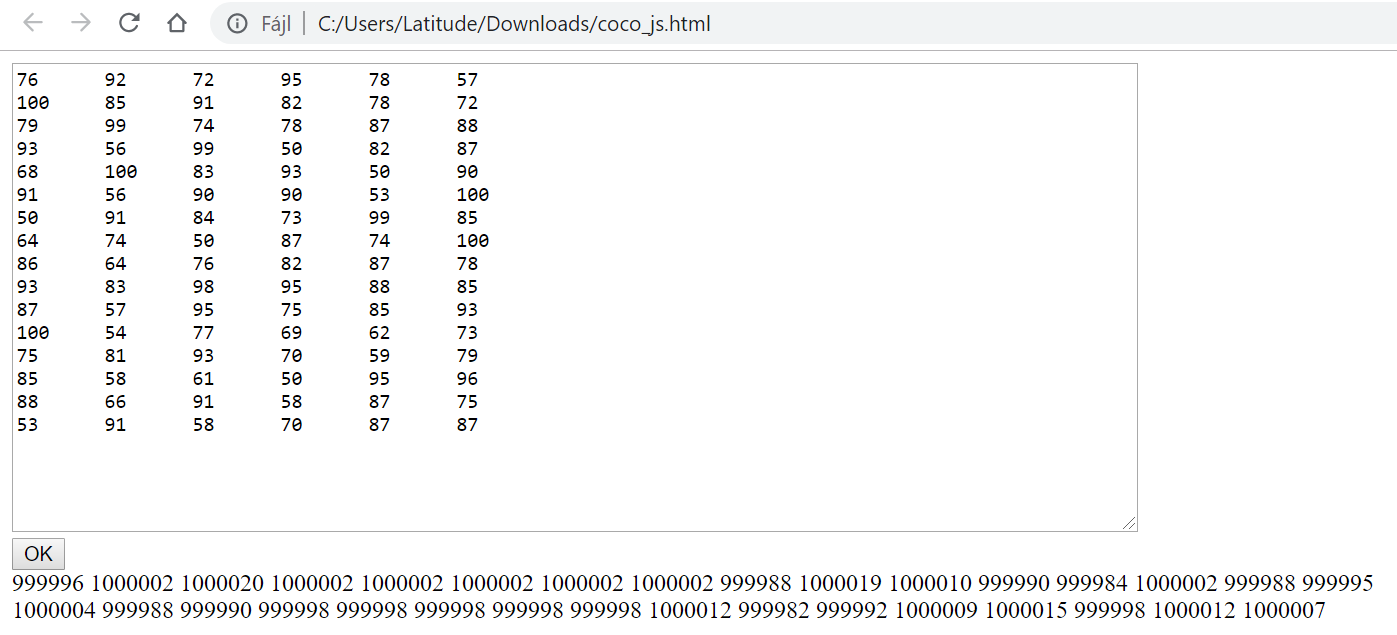 76	92	72	95	78	57100	85	91	82	78	7279	99	74	78	87	8893	56	99	50	82	8768	100	83	93	50	9091	56	90	90	53	10050	91	84	73	99	8564	74	50	87	74	10086	64	76	82	87	7893	83	98	95	88	8587	57	95	75	85	93100	54	77	69	62	7375	81	93	70	59	7985	58	61	50	95	9688	66	91	58	87	7553	91	58	70	87	87999996 1000002 1000020 1000002 1000002 1000002 1000002 1000002 999988 1000019 1000010 999990 999984 1000002 999988 9999951000004 999988 999990 999998 999998 999998 999998 999998 1000012 999982 999992 1000009 1000015 999998 1000012 1000007Tesztelés: https://miau.my-x.hu/miau/255/coco_js.htmlKonklúziókA megoldások közötti alapvető különbségek a tényleges funkcionalitásokon túl (pl. rangsorolás része, vagy nem része a folyamatnak) a programozás során felvállalt gondolati komplexitásban érhető tetten: vö. https://miau.my-x.hu/miau/255/macro_tanulas_tanitas.docxhttps://miau.my-x.hu/miau/254/SUDOKU_SOLVER_CUSTOMIZED_SOURCE_CODE.docxhttps://miau.my-x.hu/miau/254/cipher1-2-3.docx A kódírás előtt tehát érdemes/illik szinte tetszőleges részletességű terveket készíteni az egyes döntések miértjeinek tételes átgondolása/validálása mellett.<!DOCTYPE html> <html lang="en"> <head> <meta charset="UTF-8"> <meta name="viewport" content="width=device-width, initial-scale=1.0"> <meta http-equiv="X-UA-Compatible" content="ie=edge"> <title>COCO fetch demo</title> <script> function transpose(array) { return array[0].map((_, col) => array.map(row => row[col])); } function rankArray(array, asc = false) { const compare = asc ? (a, b) => a.val - b.val : (a, b) => b.val - a.val; let sorted = array.map((val, idx) => ({ val, idx })); sorted.sort(compare); let cnt = 0; for (let i = 0; i < sorted.length; ++i) { sorted[i].rank = i + 1 - cnt; if (sorted[i + 1] && sorted[i].val === sorted[i + 1].val) { ++cnt; } else { cnt = 0; } } return array.map((_, i) => { for (let x of sorted) { if (x.idx === i) return x.rank; } }); } function coco(inverse = false) { const input = document.getElementById('input').value; const data = input.trim().split('\n').map(x => x.trim().split(/\s+/).map(parseFloat)); const oam = transpose(transpose(data).map(x => rankArray(x, inverse))); oam.forEach(x => x.push(1000000)); const str = oam.map(x => x.join('%09')).join('%0D'); fetch('https://miau.my-x.hu/myx-free/coco/engine3_curl_cors.php', { body: 'modell=Y0&matrix=' + str + '??', headers: { 'Content-Type': 'application/x-www-form-urlencoded', }, method: 'POST', // mode: 'cors', }) .then(x => x.text()) .then(output => { document.getElementById(inverse ? 'output2' : 'output1').innerHTML = output; }) .catch(console.log); } </script> </head> <body> <div> <textarea id="input" rows="20" cols="100"></textarea> </div> <div> <button id="button">OK</button> </div> <div> <div id="output1"></div> <div id="output2"></div> </div> <script> document.getElementById('button').addEventListener('click', _ => {coco(); coco(true);}); </script> </body> </html>